Приложение к письму Главного управления государственной службы Губернатора и Правительства Камчатского края от 17. 07.2017 года № 12.02/142Примерная форма приказа о проведении квалификационного экзамена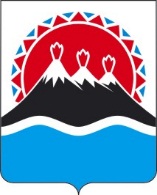 НАИМЕНОВАНИЕИСПОЛНИТЕЛЬНОГО ОРГАНА ГОСУДАРСТВЕННОЙ ВЛАСТИКАМЧАТСКОГО КРАЯ ПРИКАЗ № ___-к г. Петропавловск-Камчатский                                           «     »                20__ годаО проведении квалификационного экзамена В соответствии со статьей 49 Федерального закона от 27.07.2004 № 79-ФЗ «О государственной гражданской службе Российской Федерации», Указом Президента Российской Федерации от 01.02.2005 № 111 «О порядке сдачи квалификационного экзамена государственными гражданскими служащими Российской Федерации и оценки их знаний, навыков и умений (профессионального уровня)», Законом Камчатского края от 20.11.2013 № 343 «О государственной гражданской службе Камчатского края», Законом Камчатского края от 04.12.2008 № 169 «О классных чинах государственной гражданской службы Камчатского края», распоряжением Правительства Камчатского края от 04.04.2017 № 129-РП, приказом исполнительного органа государственной власти Камчатского края от 00.00.0000 № 00 «Об аттестационной комиссии исполнительного органа государственной власти Камчатского края»ПРИКАЗЫВАЮ:Провести 00.00.0000 в 00 часов квалификационный экзамен в отношении государственных гражданских служащих исполнительного органа государственной власти Камчатского края (далее – гражданские служащие):Ф.И.О., должность;Ф.И.О., должность;…Непосредственным руководителям гражданских служащих представить в аттестационную комиссию исполнительного органа государственной власти Камчатского края отзывы об уровне знаний, навыков и умений (профессиональном уровне) гражданских служащих и о возможности присвоения им классных чинов не позднее 00.00.0000. Фамилия И.О., наименование должности лица, ответственного за ведение кадровой работы и (или) обеспечение деятельности аттестационной комиссии:организовать проведение тестирования гражданских служащих;ознакомить с настоящим приказом заинтересованных лиц.Основание: заявление Фамилия И.О. о присвоении классного чина от 00.00.0000, заявление Фамилия И.О. о присвоении классного чина от 00.00.0000Ознакомлены:Руководитель               И.О. Фамилия